Your AddressDate Receiver’s Address Dear Aunt,Hi, Hope you are doing well. I am writing this letter to thank you for your generous hospitality that you treated me with during my stay last week. I had a great time with you and your uncle. Thank you so much for arranging everything for me and making me feel at home. The dishes prepared by you were delicious and tasted exactly like my mom’s dishes. I had a great time playing Golf with my uncle. It was only because of your help that I could find a hostel in an unknown city on such short notice. Thank you for helping me settle in an unknown city away from my home. I am grateful for the warmth that you treated me with. I met you both after a very long time and felt great. I couldn’t get much time to come and meet you as now Steven (Name of the friend) has also moved to the UK. But I’ll make sure to visit you frequently.I have sent some gifts for you both. Hoping you like them. Thank you again for treating me with such warmth and love. Yours Lovingly, XYZ (Name of the Sender)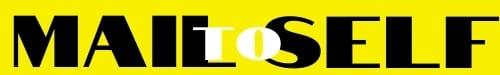 